LangoatNouveau circuit (proposition suivie)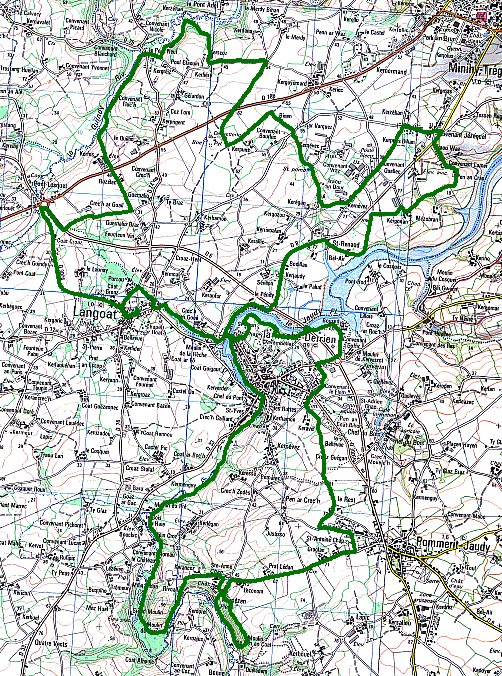 Profil :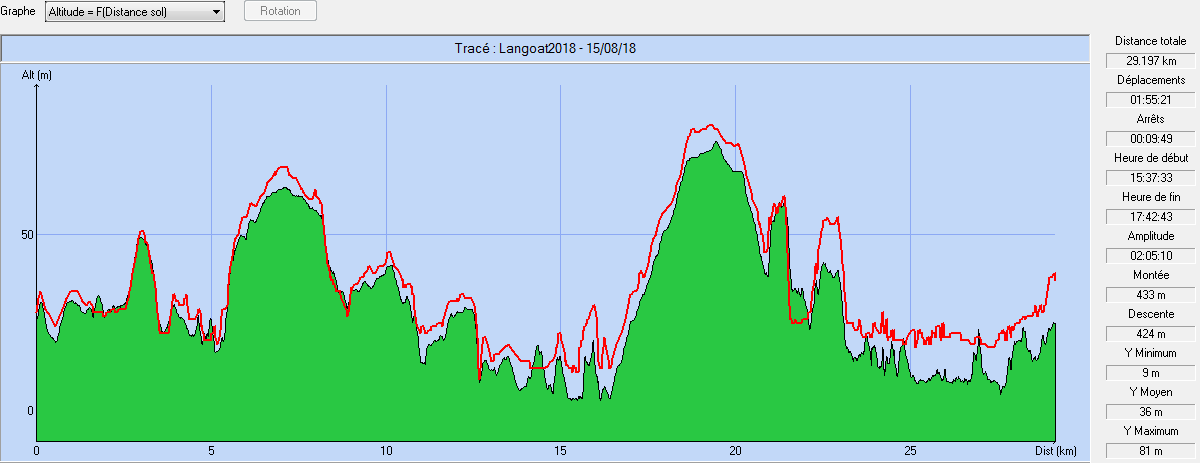 AnnéeDistTemps rouléPauseVmoyDev+Dev%Part.2018G129.1901:55:1309:5715.204653.197